SPORA ÖZGÜ TEMEL EĞİTİM VE HAREKET                                              BECERİLERİNE YÖNELİK MODÜL PROGRAMI EĞİTİMİBECERİ KOORDİNASYONTEMEL KUVVET EĞİTİMİ EĞİTSEL OYUNEsnetme yoğunluklu soğuma (10 Dakika)BECERİ KOORDİNASYONTEMEL KUVVET EĞİTİMİEĞİTSEL OYUNEsnetme yoğunluklu soğuma (10 Dakika)BECERİ KOORDİNASYONTEMEL KUVVET EĞİTİMİEĞİTSEL OYUNEsnetme yoğunluklu soğuma (10 Dakika)10.HAFTA10.HAFTAANTRENMAN10 dk’lık ısınma (düşük tempo koşu ve esnetme)BECERİ KOORDİNASYON (15-25 dk)(8-10 Tekrar)(Çalışma 32 )TEMEL KUVVET EĞİTİMİ (15-25 dk)(6-8 Tekrar)(Çalışma 18 )EĞİTSEL OYUN (10-20 dk) (Çalışma toplu ebe oyunu )Esnetme Yoğunluklu Soğuma (10 dk)Çalışma 32Sporcular	şekildeki	formata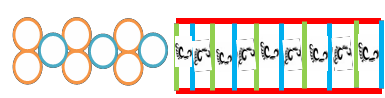 Çalışma 32uygun	olarak	önce	yeruygun	olarak	önce	yermerdiveninde	koşar	veUygulanışıardından	tek	ve	çift	ayakolacak	şekilde	sıçramalaryapar.ZorlukYüksekDerecesiYüksekMalzemeYer merdini, ÇemberÇalışma 18Sporcular sıraya geçerler ve barda en uzun düşmeden durmaya çalışırlar.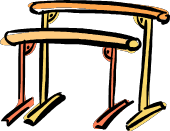 UygulanışıSporcular sıraya geçerler ve barda en uzun düşmeden durmaya çalışırlar.Zorluk DerecesiZorMalzemeParalel barToplu EbeSporculardan biri ebe seçilir.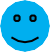 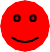 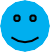 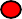 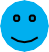 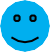 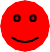 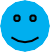 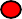 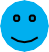 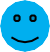 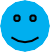 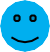 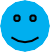 OyunuDiğer	sporcular	sahayadağılırlar.	Ebe	olan	sporcudiğerlerini topu dokundurarakUygulanışıyakalamaya çalışır. Yakalanansporcu	ebe	olur	ve	oyundevam eder.ZorlukKolayDerecesiKolayMalzemeYelek, Top10.HAFTA10.HAFTAANTRENMAN10 dk’lık ısınma (düşük tempo koşu ve esnetme)BECERİ KOORDİNASYON (15-25 dk)(8-10 Tekrar)(Çalışma 33 )TEMEL KUVVET EĞİTİMİ (15-25 dk)(6-8 Tekrar)(Çalışma 20 )EĞİTSEL OYUN (10-20 dk) (Çalışma  kurtaran top oyunu)Esnetme Yoğunluklu Soğuma (10 dk)Çalışma 33Sporcular yer merdiveninde şekildeki formata uygun olarak tek, çift öne ve dönerek tek adım basarak farklı formlarda adımlamalarla	geçmeye çalışırlar. Dönerek yapılan adımlamada yön değiştirilerek hareket zorlaştırılır.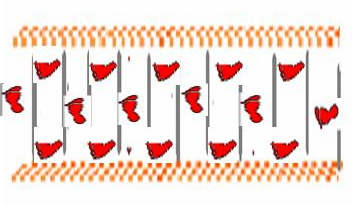 UygulanışıSporcular yer merdiveninde şekildeki formata uygun olarak tek, çift öne ve dönerek tek adım basarak farklı formlarda adımlamalarla	geçmeye çalışırlar. Dönerek yapılan adımlamada yön değiştirilerek hareket zorlaştırılır.Zorluk DerecesiYüksekMalzemeÇemberÇalışma 20Sporcular	antrenörün hazırladığı parkurda topları aralarındaki çemberlerden sıçrayarak taşır ve arkadaşına getirir.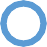 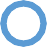 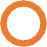 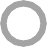 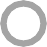 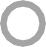 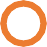 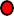 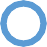 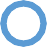 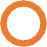 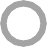 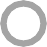 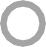 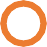 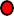 UygulanışıSporcular	antrenörün hazırladığı parkurda topları aralarındaki çemberlerden sıçrayarak taşır ve arkadaşına getirir.Zorluk DerecesiZorMalzemeÇember, sağlık topuKurtaranBu oyunda iki ya da üç kişideTop Oyunutop	vardır.	Bunların	dışındakalan sporculardan ikisi ebeolur.	Ebeler	topu	tutanUygulanışısporcuları	kovalar.	Toplusporcular	ise	kurtulmak	içintopu	başka	bir	arkadaşınaatarak kurtulur.ZorlukOrtaDerecesiOrtaMalzemeTop10.HAFTA10.HAFTAANTRENMAN10 dk’lık ısınma (düşük tempo koşu ve esnetme)BECERİ KOORDİNASYON (15-25 dk)(8-10 Tekrar)(Çalışma 35  )TEMEL KUVVET EĞİTİMİ (15-25 dk)(6-8 Tekrar)(Çalışma 21 )EĞİTSEL OYUN (10-20 dk) (Çalışma hızlı tren )Esnetme Yoğunluklu Soğuma (10 dk)Çalışma 35Sporcular	kırmızı	çemberde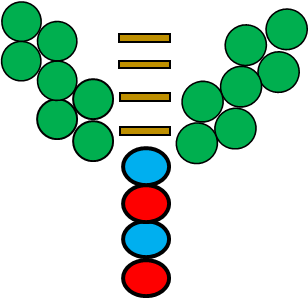 Çalışma 35sol	sağ	adımlamasınasol	sağ	adımlamasınabaşlarken	üçüncü	çemberdeyön antrenör ya da arkadakiarkadaşı	tarafından	yönsöylenir. Buna göre sporcularengelleri	sıçrayarak,Uygulanışıçemberleri  ise  sağ  ya  da solayak   ile   tek   adım-çift  adımşeklinde	adımlamalarlageçmeye	çalışırlar.	Seslikomut	yerine	el	ile	yönbelirterek çalışma zorlaştırılır.ZorlukYüksekDerecesiYüksekMalzemeEngel, ÇemberÇalışma 21Sporcular	antrenörün hazırladığı parkurda topları aralarındaki çemberlerdeki toplarla değiştirerek koşar ve topu arkadaşına getirir.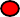 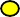 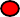 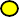 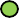 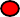 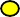 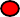 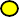 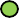 UygulanışıSporcular	antrenörün hazırladığı parkurda topları aralarındaki çemberlerdeki toplarla değiştirerek koşar ve topu arkadaşına getirir.Zorluk DerecesiZorMalzemeÇember, sağlık topuHızlı TrenSporcular alanda dağınık birHızlı Trenşekilde	koşarlar.	Seçilen	ikişekilde	koşarlar.	Seçilen	ikiebe	kaçan	arkadaşlarınıyakalayarak, arkasından tutupUygulanışıtren	olmasını	ister.	Oyununsonunda	en	çok	kişiyiyakalayan en uzun tren olantakım kazanır.ZorlukOrtaDerecesiOrtaMalzemeYelek